Name of activity: rainbow milk                        Purpose of the activity: See how detergent reacts with milk fat particles and puts them in motion, how colors blend and how shapes change.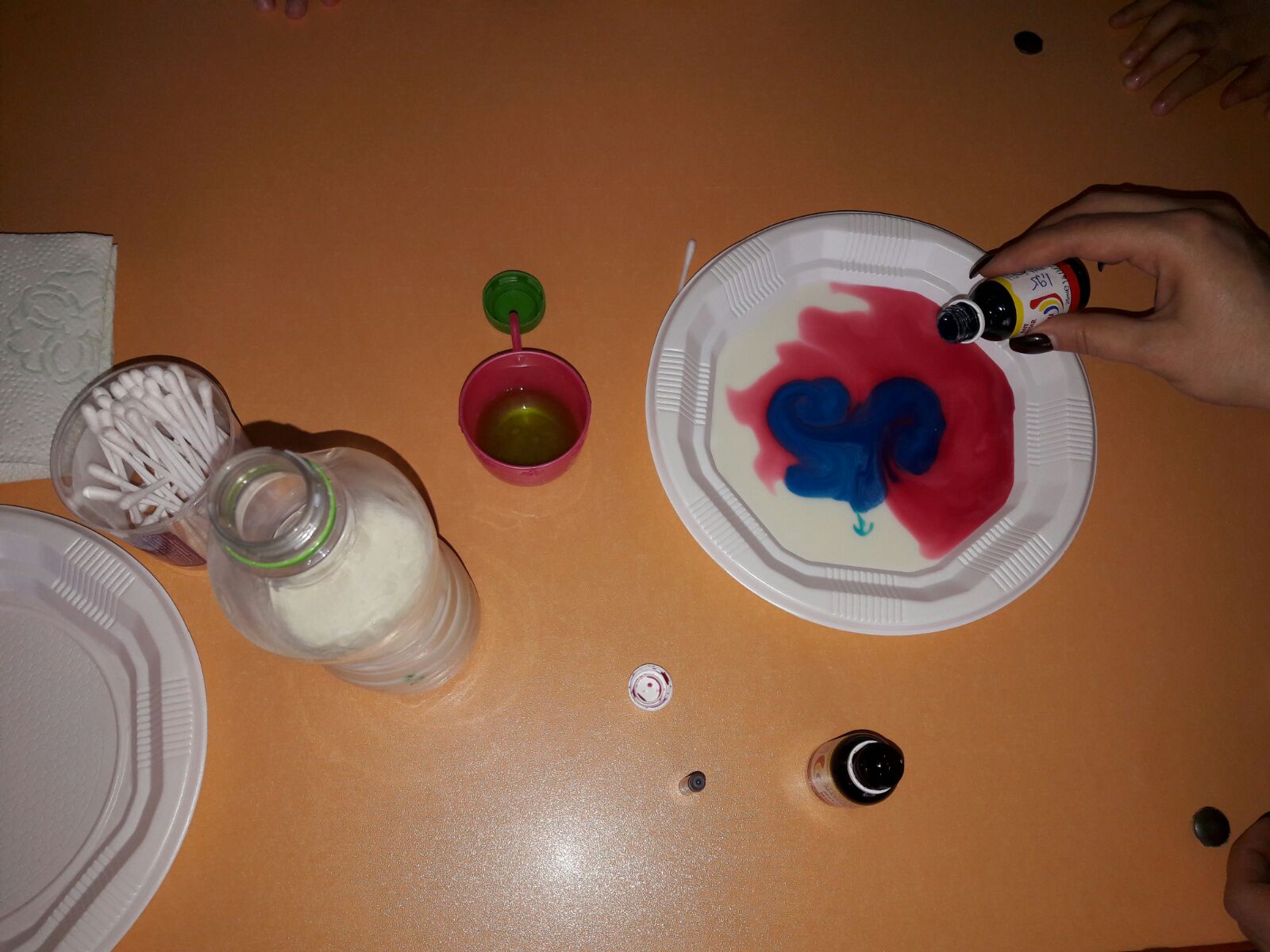 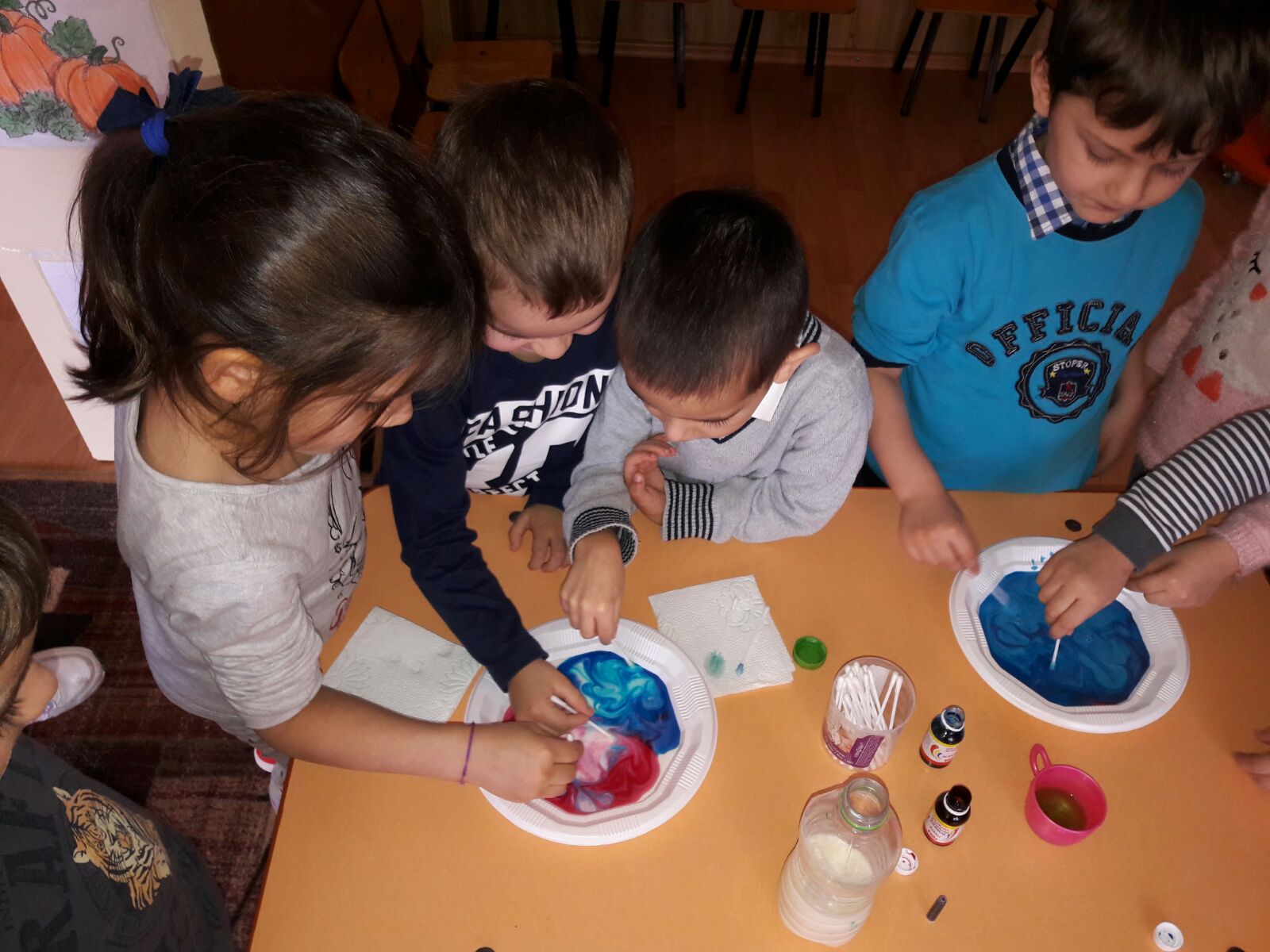 